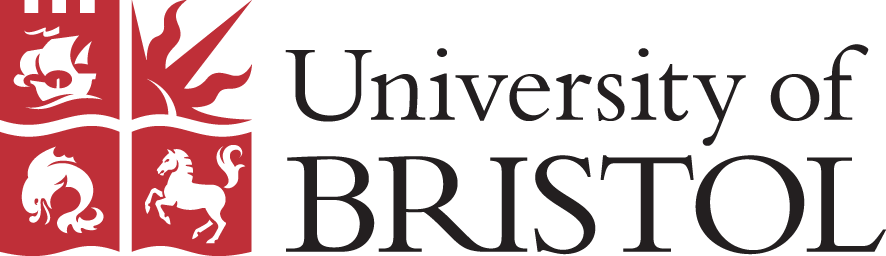 Undergraduate International Scholarship Programmes Application FormPlease complete all sections of the form and return by Friday 29th June 2018 tointernational-partnerships@bristol.ac.uk.Incomplete applications will not be accepted.Part 1: Your detailsName UCAS ID Nationality Programme of Study at the University of Bristol Are you a recipient of any other funding, from any source? If so, please state who and please attach any confirmation you have received from your sponsor regarding funding you will receive. Part 2: About youPlease answer the following, using a maximum of 200 words per question:Briefly describe any special attributes or accomplishments that you think make you deserving of a Scholarship.When was the last time you made a difference in your community? This could be your School, your country, or any other community that you feel part of.How will you be a good ambassador for the University of Bristol whilst you are a student here?How will your chosen programme help you to ‘Think Big’ and achieve your future goals?Undergraduate International Scholarship ProgrammesTerms and ConditionsEligibilityTo be eligible for the University’s Undergraduate scholarships, students must:Be an applicant to any undergraduate programme at the University of Bristol, with the exception of Medicine, Dentistry and Veterinary Science;Will start their undergraduate programme in September 2018;Be classed as an overseas student for fee paying purposes;Not already be in receipt of other funding which would equate to more than the full cost of tuition fees alongside a Bristol scholarship.ApplicationAll sections of the application form must be completed and submitted on or before the deadline of 29th June 2018. Incomplete applications will not be accepted. The University will automatically consider applications into all eligible scholarship categories, including our Partner Scholarships with external providers. Applications will be reviewed following the closing date and successful scholars will be informed via email week commencing 16th July 2018. At this stage, some applicants will be informed that they are a reserve candidate for a scholarship.Upon receipt of a scholarship offer, scholars will be asked to review and sign a scholarship contract. Failure to return this documentation by the deadline set will result in the University offering the scholarship to someone else.The University’s decision regarding successful scholars of the programme is final, and no further correspondence shall be entered into. The ScholarshipAll scholarships will be given in the form of a tuition fee discount and is non-transferable. No cash alternative will be offered.Scholarships will be awarded for all years of undergraduate study, subject to satisfactory attainment throughout the programme. Scholars who defer their studies cannot defer their scholarship.Scholars agree to act as a good ambassador for the University of Bristol and at times will be asked to participate in events or promotional activities. Any involvement in these activities will take up no more than 5 hours per term. I have read, understood and agree to these terms and conditionsSigned: Name: 			Date: 